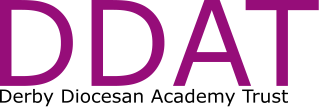 Gifts, Hospitality and Anti-bribery PolicyApproved by Trust Board: 28th September 2021Approved by Governing Body: September 2023Contents:IntroductionThe Bribery Act 2010Unacceptable practiceAcceptable practiceCharitable donationsGifts and hospitality from parents and pupilsGifts to staff from the schoolReporting suspected briberyFollowing investigationRecord keepingPolicy reviewIntroductionDerby Diocesan Academy Trust (DDAT) is committed to the highest ethical standards and acting with integrity in all business activities. This policy details the Trust’s position on preventing and prohibiting bribery. Bribery by, or of, employees, agents or consultants, or any person acting on behalf of the Trust, or schools within, will not be tolerated. The DDAT Trust Board is committed to implementing effective measures to prevent, monitor and eliminate bribery. Bribery and corruption by individuals are punishable by up to 10 years’ imprisonment and the Trust could face an unlimited fine and serious damage to its reputation; therefore, the Trust takes its legal responsibilities very seriously. The purpose of this policy is to:Establish the responsibilities of the Trust and its school in observing and upholding our position on bribery and corruption.Provide information and guidance to central and school-based staff on how to recognise and deal with bribery and corruption concerns. This policy covers all individuals working for the Trust at all levels (whether permanent, fixed-term or temporary), and includes governors, volunteers, agents and any other person associated with the Trust or schools within (known throughout the policy as employees). The Bribery Act 2010The Bribery Act 2010 came into force on 1 July 2011. It covers bribery and corruption in business activities in the UK and overseas. Under the Bribery Act 2010, a bribe is a financial or other type of advantage offered with the intention of inducing or rewarding improper performance of a function or activity, or knowledge or belief that accepting such a reward would constitute the improper performance of such a function or activity. A criminal offence will be committed under the Act if:An employee or associated person acting for, or on behalf of, the Trust and/or school offers, promises, gives, requests, receives or agrees to receive bribes.An employee or associated person acting for, or on behalf of the Trust and/or school, offers, promises or gives a bribe to a public official with the intention of influencing that official in the performance of their duties. And, in either case, the Trust and/or school does not have the defence that it has adequate procedures in place to prevent bribery. Unacceptable practiceIt is not acceptable for employees to:Give, promise or offer a payment, gift or hospitality, with the expectation or hope that an advantage for the Trust and/or school will be received or to reward an advantage already received. Give, promise or offer a payment, gift or hospitality to a government official, agent or representative to facilitate or expedite a routine procedure.Accept payment from a third party if they know or suspect that it is offered with an expectation of a business advantage in return.Threaten or retaliate against another worker who has refused to commit a bribery offence or who has raised concerns under this policy. Engage in any activity that may lead to a breach of this policy. Acceptable practiceThis policy does not prohibit normal and appropriate hospitality (both given or received) if the following requirements are met:It is not made with the intention of influencing a third party to obtain or retain business or a business advantage, or to reward the provision or retention of business or a business advantage, or in exchange for favours or benefits.It is given in the Trust and/or school’s name, not in the individual’s.It complies with local law.It does not include cash or a cash equivalent, e.g. vouchers, gift certificates. It is appropriate in the circumstances, e.g. the giving of small gifts at Christmas time.The type and value of the gift is reasonable given the reason the gift is offered.It is given openly, not secretly. Gifts should not be offered to, or accepted from, government officials or representatives without the prior approval of the Headteacher or DDAT CFO. If there is any doubt or uncertainty, employees should make contact with the DDAT finance team to seek advice. The advice of the Trust is to, in all circumstances, consider whether the gift or hospitality is reasonable and justified and to consider the intention behind the gift.Charitable donationsCharitable donations are considered to be part of the Trust and school’s wider purpose. The Trust and schools within support a number of carefully selected charities. The Trust and its schools may also support fundraising events involving employees. The Trust and/or schools only make charitable donations that are legal and ethical. No donation must be offered or made in the Trust and/or school’s name without the prior approval of the Headteacher or DDAT CFO. If there is any doubt or uncertainty, employees should make contact with the DDAT finance team to seek advice.  Gifts and hospitality from parents and pupilsIt is permissible for staff to accept gifts from parents and pupils, for example, before Christmas and at the end of term/year.Gifts of a value of £25 or less can be accepted from parents and pupils without approval from the headteacher (providing that these gifts do not satisfy the conditions outlined in 5.4). These gifts do not need to be recorded in the Gifts and Hospitality Register.Staff are permitted to accept gifts from groups of pupils or parents up to the value of £50 (providing that these gifts do not satisfy the conditions outlined in section 4 of this policy. These gifts do not need to be recorded in the Gifts and Hospitality Register.Staff will not accept:Cash or monetary gifts, including tokens and store gift receipts.Gifts or hospitality offered to their spouse, partner, family member or friend.Gifts or hospitality from a potential supplier or tenderer.Lavish or extravagant gifts or hospitality.Staff will consider the following before accepting gifts or hospitality:Whether there is any benefit to the Trust and/or school in them accepting the scale, amount, frequency and source of the offer.The timing of the offer in relation to forthcoming decisions.Whether accepting the offer could be misinterpreted as a sign of their, or the Trust and/or school’s, support or favour.Where staff believe the offer satisfies one of the conditions in section 4 or is above the values outlined, staff will seek prior approval from the headteacher or DDAT CFO before accepting the offer.In accordance with section 4, details of the offer will be recorded as outlined in section 10 of this policy.Staff will not accept any gifts that they believe to be excessive or more than simply a token gift of gratitude at an acceptable time of year, such as Christmas or end of term/year.If a gift is received without warning, staff will politely decline the gift. Or, if they feel it would be inappropriate to do this, they will refer the matter to the headteacher or DDAT CFO as soon as possible to allow the headteacher or DDAT CFO to decide the course of action. The headteacher or DDAT CFO may decide to return a gift, ask the chair of governors / chair of trust board for their view, or donate the gift to a charity/other local cause.If staff are unsure whether to accept a gift in any situation, they will speak to the headteacher or DDAT CFO.Parents and pupils will be informed of the Trust / school’s policy regarding gifts and hospitality and will be encouraged to speak to the headteacher or DDAT central team if they want to give a staff member a gift which is of high value or may satisfy any of the conditions outlined in section 3. Gifts to staff from the schoolThe purchasing of excessive or alcoholic gifts is regarded as irregular expenditure.The Trust and/or school may, at the headteacher or DDAT CFO’s discretion, provide staff with token gifts to reward efforts beyond their duties such as significant contributions towards extra-curricular activities. These gifts will be non-monetary, non-alcoholic and cost less than £25. Reporting suspected briberyEmployees are encouraged to raise concerns about any suspicion of bribery or corruption at the earliest possible opportunity to the headteacher or DDAT CFO. Issues that should be reported include:Any suspected or actual attempts at bribery.Any concerns that an employee may be in receipt of bribes.Any concerns that an employee may be offering or delivering bribes. All concerns should be reported following the procedure set out in the Trust’s Whistleblowing Policy. All reports of bribery will be investigated thoroughly and in a timely manner by the appropriate member of the SLT or Trust central team and in the strictest confidence.Employees who raise concerns in good faith will be supported by the Trust and/or school who will ensure that they are not subjected to any detrimental treatment as a consequence of their report. Any instances of detrimental treatment against an employee for reporting a suspicion will be treated as a disciplinary offence. Following investigationThe Trust will invoke disciplinary procedures where any employee is found guilty of bribery and this may result in a finding of gross misconduct and immediate dismissal. The Trust may terminate the contracts of any associated persons, including consultants or other workers acting for, or on behalf of the Trust and/or school, who are found to have breached this policy. Record keepingDDAT keeps financial records and has appropriate internal controls to provide evidence for the business reasons for making payments to third parties. Employees will make the headteacher or DDAT CFO aware of all hospitality or gifts received or offered over the value of £25, or £50 if received from multiple recipients, these will be subject to managerial review. The Register of Gifts and Hospitality Register is used to record gifts or hospitality that needs to be recorded. The following information will be recorded:The nature of the gift/hospitality The date the gift/hospitality was offeredWho the gift/hospitality was offered byName of staff member the gift/hospitality was offered toValue of the gift/hospitality Action taken – for example, whether the offer was refused or acceptedEmployees’ expenses claims relating to hospitality, gifts or expenses incurred to third parties are submitted in accordance with the Trust or school’s Staff Expenses Policy. All invoices, accounts and related documents should be prepared and maintained with the highest accuracy and completeness. No accounts may be kept “off-book”. Policy reviewThis policy is reviewed every two years by the DDAT CFO, unless updates are required in terms of compliance with the Academies Trust Handbook.The scheduled review date for this policy is September 2024. 